If you are interested in co-supervising a Collaborative Doctoral Partnership (CDP) PhD, please contact us as soon as possible (preferably by 17:00 on Friday 4 September 2020) to see whether we can support your expression of interest.  If you receive a positive response to your initial enquiry, please complete this form in collaboration with your proposed co-supervisor at The National Archives. We ask that you do not provide the name of a potential co-supervisor without their consent.Full guidance on expressions of interest can be found at our website.Please submit this form to research@nationalarchives.gov.uk by the deadline of 17:00 on Friday 18 September 2020.Collaborative Doctoral Partnerships (CDP) 2021-22 Collaborative Doctoral Partnerships (CDP) 2021-22 Expression of interest form 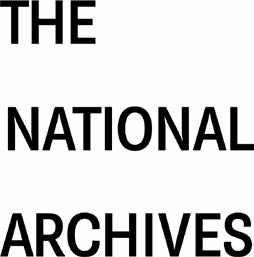 1. Details of potential supervisors at the Higher Education Institution (HEI)1. Details of potential supervisors at the Higher Education Institution (HEI)Lead HEI supervisor name:  Job title and department:Name of HEI:Email address:Second HEI supervisor name (must be based at same HEI):Job title and department:2. Details of potential supervisors at The National Archives2. Details of potential supervisors at The National ArchivesLead supervisor name:Job title and department:Second supervisor name: Job title and department:3. Title of proposed CDP project3. Title of proposed CDP project4. Please state the research area(s) that this CDP would cover, based on the AHRC’s list of its Primary Research Areas (Levels 1 and 2). 4. Please state the research area(s) that this CDP would cover, based on the AHRC’s list of its Primary Research Areas (Levels 1 and 2). 5. Please summarise the proposed research (300 words max.) making reference to:Relevant collections at The National ArchivesImportance, originality and innovativeness of the topicFeasibility as a PhD5. Please summarise the proposed research (300 words max.) making reference to:Relevant collections at The National ArchivesImportance, originality and innovativeness of the topicFeasibility as a PhD6. Please summarise how the proposed research would benefit The National Archives and its audiences (300 words max.). You could consider the following:Our research prioritiesOur research strategiesOur business plan, Archives for Everyone, 2019-23Existing or future work at The National Archives6. Please summarise how the proposed research would benefit The National Archives and its audiences (300 words max.). You could consider the following:Our research prioritiesOur research strategiesOur business plan, Archives for Everyone, 2019-23Existing or future work at The National Archives7. Please summarise how the proposed research might progress if restrictions relating to Covid-19 are in place. (max. 200 words). You could consider the following:Access to buildingsAccess to primary and secondary materialStudent supportCollaborative work of TNA and the university7. Please summarise how the proposed research might progress if restrictions relating to Covid-19 are in place. (max. 200 words). You could consider the following:Access to buildingsAccess to primary and secondary materialStudent supportCollaborative work of TNA and the university